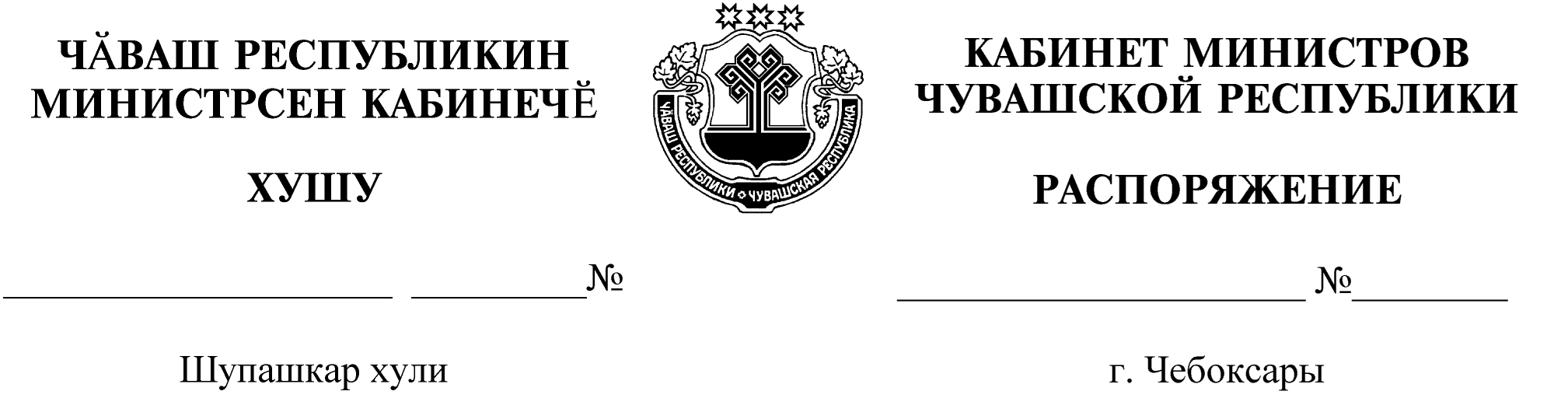 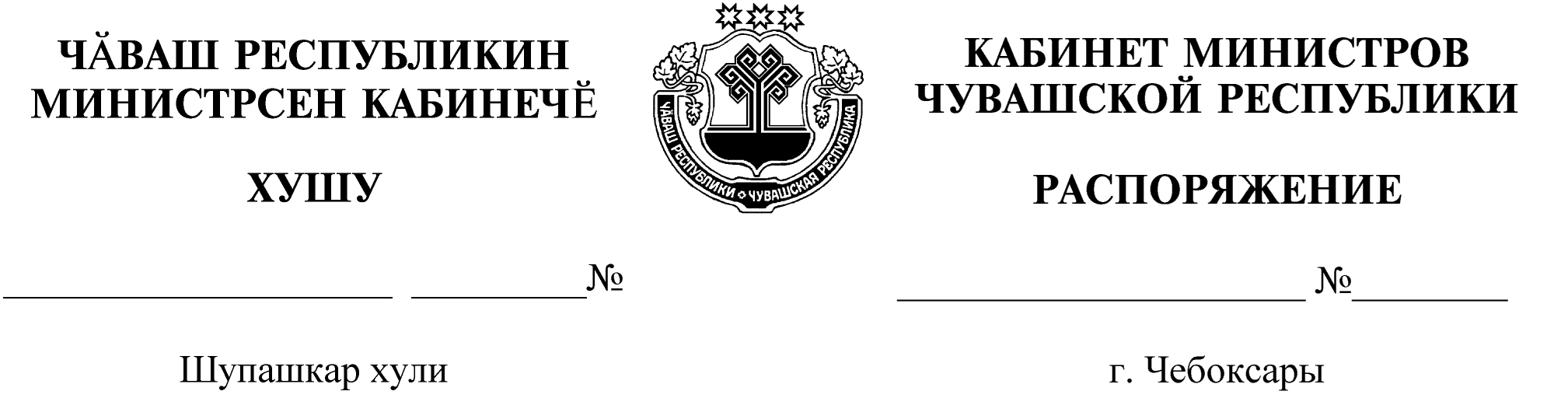 Освободить Антонову Инну Николаевну от должности первого заместителя министра экономического развития и имущественных отношений Чувашской Республики.Председатель Кабинета Министров         Чувашской Республики                                                                     О.Николаев